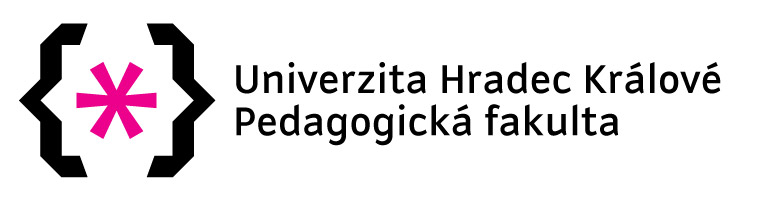 Metodický list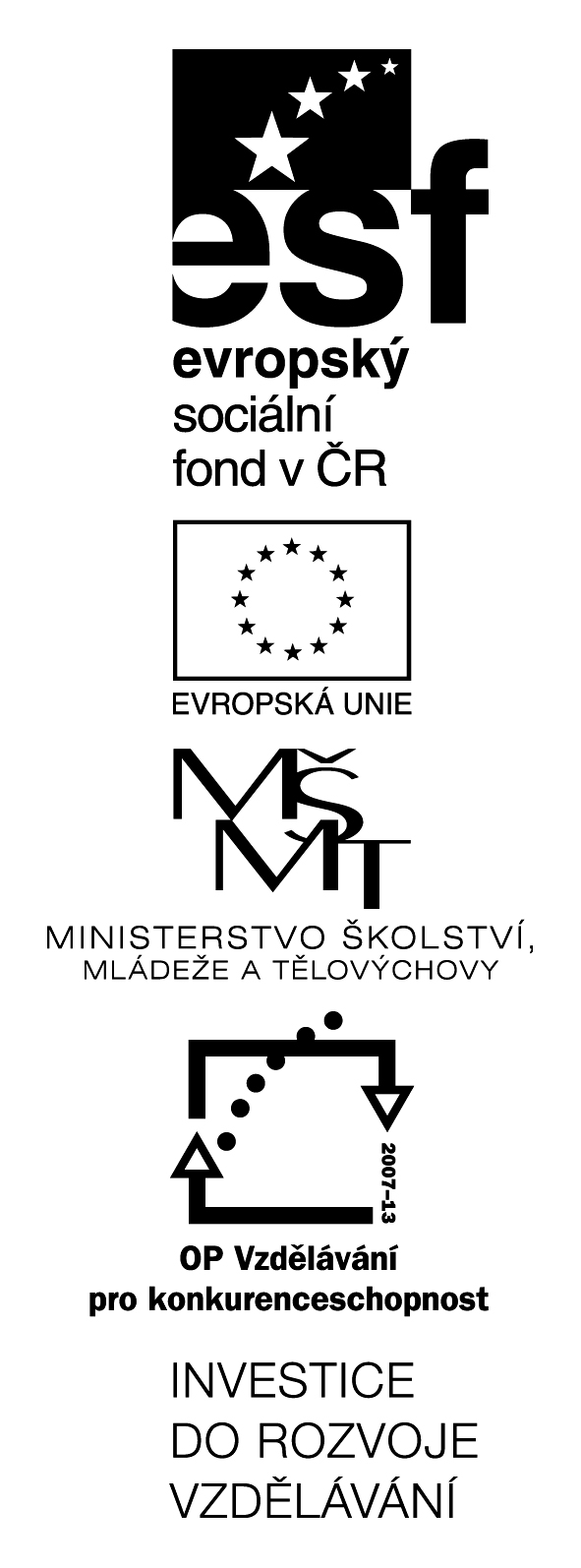 Queen Victoria (1)(A2+)(teacher and pupil material, glossary)  (KA4 – CLIL)LitteraZvýšení kvality jazykového vzdělávání v systému počátečního školstvíZačátek formulářeKonec formuláře